V 6 – Bleichwirkung verschiedener WaschmittelMaterialien: 		4 Reagenzgläser, Reagenzglasgestell, Stopfen, Pipette, SpatelChemikalien:		Wasser, blaue Tinte, verschiedene WaschmittelDurchführung: 		In vier Reagenzgläsern wird je ein Tropfen blaue Tinte mit 3 mL Wasser verdünnt. Anschließend werden in drei der vier Reagenzgläser geringe Mengen unterschiedlicher Waschmittel hinzugegeben (zwei bis drei Tropfen bei flüssigen, eine Spatelspitze bei festen Waschmitteln). Das vierte Reagenzglas dient als Referenz.Beobachtung:			Die Lösungen entfärben sich unterschiedliche stark.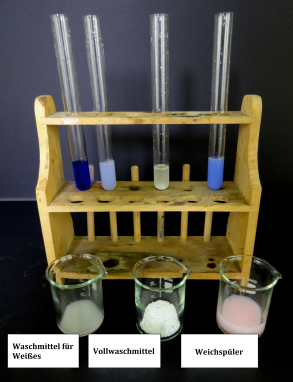 Abb. 6 – Bleichwirkung verschiedener WaschmittelDeutung:			Waschmittel enthalten Bleichmittel, die in der Lage sind farbige Verschmutzungen zu entfärben. Die unterschiedlich starken Entfärbungen der Lösungen sind auf die unterschiedlichen Bleichmittelkonzentrationen in den verschiedenen Waschmitteln zurückzuführenEntsorgung: 		Die Entsorgung erfolgt über den Abfluss.Literatur:		V. Woest, http://www.chemiedidaktik.uni-jena.de/chedidmedia/Seifen_ Waschmittel.pdf, 15.04.2014 (Zuletzt abgerufen am 08.08.2014 um 22:26).GefahrenstoffeGefahrenstoffeGefahrenstoffeGefahrenstoffeGefahrenstoffeGefahrenstoffeGefahrenstoffeGefahrenstoffeGefahrenstoffeWasserWasserWasser------TinteTinteTinte------WaschmittelWaschmittelWaschmittel------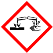 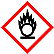 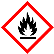 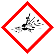 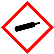 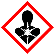 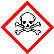 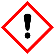 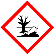 